LOOK IT UP: ◊ Ephesians 4                  	            Date:			TALK ABOUT IT: What are my spiritual gifts?Am I using my spiritual gifts within the Body of Christ to help them grow and mature in Him? And/or to bring others to Christ?                 A Piece of the Puzzle                     Speaker: Cathy Berry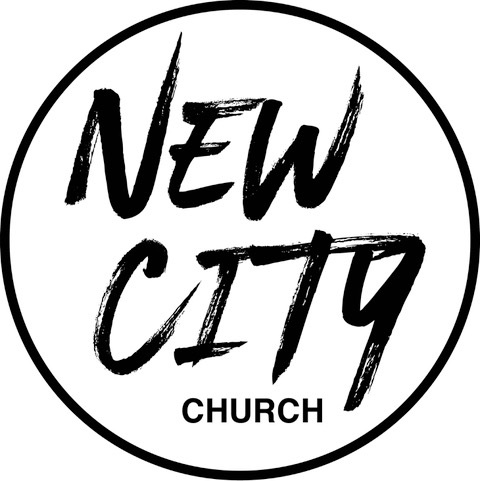 We Exist to: Know God, Love People, and Change LivesWWW.NCCDayton.org  New City Church Information CenterWelcome to New City Church! We are so glad you could join us today. To help ensure a distraction free worship environment, please be sure your phone ringer is set to vibrate. Also, if you must exit the Worship Center, please do so as quietly as possible. We hope you enjoy today’s worship experience. First Time Visitors: If this is your first visit to New City Church, Welcome! Please be sure to visit the Connect Center to drop off your connect card and receive a “thank you” gift for visiting.Serving Opportunities: If you are interested in volunteering in ministry, you can go online to www.nccdayton.org to the “Volunteering” page and complete a registration form, or you can contact the ministry leader for more information:Children’s Ministry: Courtney Wilson (937)679-2641Praise & Worship: Kyle FryYouth Ministry: Mario Velasquez (937)867-6341Food Ministry: Diana Leighner (937)241-8318Other Ministries: Jessica Lucas (937)270-8235      *Text-To-Give  937-770-8080 Connect Center - Volunteers are available at the Connect Center to answer questions or help with activity sign ups. Please stop by, they would love to hear from you. Message NotesWe have both 			 gifts and 		 gifts.We are to 			 the gift(s) we’ve been given.We play a role in God’s story of 			.Notes:																											Upcoming Events2/26/23  Spiritual Gifts Test. Directly after service. Lunch provided.2/27/23  City Sisters (Door #4) 6:30-8:00pm3/1/23 Forged Men’s Group (2437 Ontario Ave.) 6:00-7:30pm3/5/23 Fitness Group @ 2437 Ontario Ave. @ 6:00pmContact Mike Jarrett @ big.haus.fitness@gmail.com3/7/23  Food Ministry-Free Community Meal 5:00-6:00pm (Door #4)3/12/23 Fitness Group @ 2437 Ontario Ave. @ 6:00pmContact Mike Jarrett @ big.haus.fitness@gmail.com3/13/23  City Sisters (Door #4) 6:30-8:00pm SCRIPTURE REFERENCE:•1 Peter 4:10•Genesis 37-50•Philippians 4:19•1 Timothy 2:4•Ephesians 4:12-13•Romans 12:6-8•1 Corinthians 12:12